Анализ работыЦентра интеллектуального и творческого развития ребёнка «УникУМ»за 2019-2020 учебный годОБРАЗОВАТЕЛЬНАЯ ДЕЯТЕЛЬНОСТЬУчебный план Центра интеллектуального и творческого развития ребёнка «УникУМ» направлен на реализацию дополнительных образовательных общеразвивающих программ по следующим направленностям: художественная, техническая, социально-педагогическая, физкультурно-спортивная.Каждое направление предполагает участие детей в возрасте от 4 до 18 лет в детских объединениях одной тематической направленности или комплексным, интегрированным программам, рассчитанными на 1, 2, 3 и более лет обучения.По программам в 2019-2020 учебном году обучалось 400 детей (250 - бюджет, 150 - внебюджет) в возрасте от 4 до 18 лет.1.1. Программно-методическое обеспечение образовательного процессаВ 2018-2020 годах образовательная деятельность в ЦИТРР «УникУМ» осуществлялась по дополнительным общеобразовательным общеразвивающим программам следующих направленностей: художественная, техническая, социально-педагогическая, физкультурно-спортивная.Характеристика программ2018-2020 годыВ настоящее время наиболее востребованными остаются программы следующих направленностей: художественная, техническая, социально-педагогическая и физкультурно-спортивная.  Данные программы предоставляют обучающимся возможность раскрыть свои способности и таланты, а также принять участие в творческих конкурсах и фестивалях. Педагоги ЦИТРР «УникУМ» активно работают над разработкой программ нового поколения. В 2019-2020 учебном году разработана разноуровневая дополнительная общеобразовательная общеразвивающая программа «Современные эстрадные танцы» (ПДО Юмащева Е.Г.) и модульная дополнительная общеобразовательная общеразвивающая программа «РобоNet» (ПДО Владимирова Т.В.)Программы художественной направленностиДанные программы охватывают различные виды деятельности: вокал, хореографию, дизайн одежды, декоративно - прикладное творчество, изобразительное искусство.Данные программы охватывают различные виды деятельности: вокал, хореографию, дизайн одежды, декоративно - прикладное творчество, изобразительное искусство.Сравнительная таблица увеличения количества программ художественной направленности, реализуемых в 2017-2020 годахЦелью реализации программ данной направленности является: формирование целостной творческой личности во всем ее интеллектуальном и эмоциональном богатстве, потребностей в искусстве, ценностных ориентаций, культуры чувств, общения и поведения, способности художественно-творческой и эстетической деятельности. Оказание помощи в ранней профессиональной ориентации и самоопределении ребенка, в получении обучающимися основ будущего профессионального образования.Данное направление является самым востребованным среди обучающихся и их родителей. В рамках данного направления обучающиеся имеют возможность показать свои способности на творческих конкурсах и фестивалях. В течение всего учебного года обучающиеся принимали участие в региональных, всероссийских, международных конкурсах и завоёвывали призовые места.В 2018-2019 учебном году в рамках данного направления реализовывалось 9 программ.В 2019-2020 учебном году в рамках данного направления реализуется 10 программ: на бюджетной основе («Театр песни», «Художественная студия», «Ступени творчества», «Дизайн одежды», «Современные эстрадные танцы»), на внебюджетной основе («Учимся петь», «Поём вместе», «Мастерская чудес», «Разноцветная палитра», «Современные направления танца»).В августе 2019 года большинство программ были откорректированы, а именно:«Театр песни» - увеличилось количество учебных часов с 4 до 6, что позволяет больше времени уделять на подготовку обучающихся к концертным выступлениям, а также творческим конкурсам.«Художественная студия» - увеличилось количество учебных часов с 6 до 8, что позволило добавить технический модуль, знакомящий обучающихся с графическими компьютерными программами, развивающий умения создавать, обрабатывать и добавлять различные эффекты в рисунок, делая его более выразительным.«Современные эстрадные танцы» - ранее реализующаяся программа переработана и в настоящее время реализуется как разноуровневая, что позволяет обучающимся независимо от возраста и имеющихся способностей осваивать хореографическое искусство. Данная программа стала Лауреатом I степени Всероссийского открытого конкурса дополнительных общеобразовательных программ по научно-техническому творчеству «Образовательный олимп» (ПДО Юмашева Е.Г.).Программы социально-педагогической направленностиВ 2018-2019 учебном году в рамках данного направления реализовывалось 6 программ.В 2019-2020 учебном году в рамках данного направления реализуется 5 программ: на бюджетной основе («Родные истоки», «Я познаю мир»), на внебюджетной основе («Легоматематика», «Весело поём, играем – звуки буквы изучаем», «Играем, речь развиваем»).Сравнительная таблица количества программ социально-педагогической направленности, реализуемых в 2017-2019 годахЦелью реализации программ данной направленности является социализация и интеграция детей в общество. По данным программам занимаются дети дошкольного, младшего школьного возраста, а также дети с ограниченными возможностями здоровья и дети-инвалиды. В рамках реализации программы «Я познаю мир» для детей с расстройством аутистического спектра педагогом разрабатываются индивидуальные образовательные маршруты с учётом особенностей развития детей данной категории.Программы технической направленностиВ 2018-2019 учебном году в рамках данного направления реализовывалось 3 программы.В 2019-2020 учебном году в рамках данного направления реализуются 3 программы на бюджетной основе («Радиоконструирование», «Легоконструирование», «РобоNet»).Сравнительная таблицаохвата обучающихся программами технической направленностиЦелью реализации программ данной направленности является приобщение обучающихся к занятиям технической направленности, расширение технического кругозора, развитие пространственного мышления.В 2019-2020 учебном году запущена реализация новой программы «РобоNet», которая включает в себя два модуля: радиоконструирование и основы робототехники. Программа «РобоNet» имеет базовый уровень. По данной программе в настоящее время занимаются обучающиеся, которые в прошлом учебном году прошли курс обучения по программе «Радиоконструирование», которая имеет ознакомительный уровень. Программы технической направленности в настоящее время востребованы, поэтому в рамках данного направления в 2018 году была разработана программа «Легоконструирование», которая реализуется на дистанционной основе.  Данную программу могут осваивать дети различных категорий (с особыми образовательными потребностями: дети с ОВЗ, дети-инвалиды, одарённые дети), ребята из сельской местности, где отсутствуют кружки технической направленности. Программа «РобоNet» стала Лауреатом II степени Всероссийского открытого конкурса дополнительных общеобразовательных программ по научно-техническому творчеству «Образовательный олимп» (ПДО Владимирова Т.В.).Программы физкультурно-спортивной направленностиВ 2018-2019 учебном году в рамках данного направления реализовывалось 4 программы.В 2019-2020 учебном году в рамках данного направления реализуются программы: на бюджетной основе («Белая ладья», «Шахматы для начинающих», «Шахматы и шашки»), на внебюджетной основе («Шахматы для малышей»).Сравнительная таблица увеличения количества программ физкультурно-спортивной направленности, реализуемых в 2017-2020 годахЦелью реализации программ данной направленности является сохранение и укрепление физического здоровья воспитанников с учётом возрастных особенностей, приобщение к культуре здорового образа жизни, повышение спортивного мастерства детей, их результативности.Программы данной направленности в настоящее время востребованы, так способствуют развитию логического мышления, аналитических способностей, учат видеть перспективу в ходе игры, просчитывать шаги соперника и строить свою систему защиты. Данные качества помогут ребятам в дальнейшем быть успешными в профессиональной деятельности.Программа «Шахматы для начинающих» стала Лауреатом III степени Всероссийского открытого конкурса дополнительных общеобразовательных программ по научно-техническому творчеству «Образовательный олимп» (ПДО Мочёнов П.В.).В 2019 году была разработана программа «Шашки и шахматы», рассчитанная на 5 лет обучения, с дистанционным модулем. В ходе реализации программы обучающиеся смогут научиться играть как в шашки, так и в шахматы, что даст им возможность принимать участие в разных спортивных турнирах по данным направлениям.1.2 Полнота реализации дополнительныхобщеобразовательных общеразвивающих программв 2019-2020 учебном годуСравнительная таблица полноты реализации дополнительныхобщеобразовательных общеразвивающих программ2017-2019 гг.С 06.04 по 29.05.2020 г. в условиях сложной эпидемиологической ситуации специалисты Центра интеллектуального и творческого развития ребенка «УникУМ» продолжали реализовывать дополнительные общеобразовательные общеразвивающие программы в дистанционном режиме. В связи с этим все педагоги отдела провели корректировку календарных учебных графиков, часть материала перевели в дистанционную форму. В процессе дистанционного обучения педагоги использовали различные формы проведения занятий: онлайн  и офлайн занятия, записывали видеорекомендации для детей. Общение с детьми осуществлялось с помощью программы ZOOM, были организованы закрытые группы в мессенджерах: Вайбер, Ватсап, ВКонтакте.С 6 апреля по 29 мая 2020 года программы на внебюджетной основе не реализовывались.Вывод: программы, реализуемые на бюджетной основе выполнены полностью, а программы на внебюджетной основе реализованы только на 70%.1.3. Аттестация обучающихся ЦИТРР «УникУМ»Результаты промежуточной и итоговой аттестации обучающихся 2019-2020 учебный годВ промежуточной и итоговой аттестации приняло участие 237 обучающихся, что составляет 94, 8% от общего количества. 13 обучающихся по уважительным причинам отсутствовали. Аттестационные мероприятия проходили в два этапа: теоретический и практический. Теоретический этап представлен в виде тестирования, практический – отчетными концертами, выставками или проектными работами учащихся. Все дети очень ответственно и творчески подходили на дистанционном обучении к каждому заданию и к итоговой аттестации. Уровень освоениядополнительных общеобразовательных общеразвивающих программБюджетСравнительная таблица уровня освоения дополнительных общеобразовательных общеразвивающих программ2017-2020 гг.Вывод: анализ представленных данных позволяет сделать вывод, что большинство обучающихся успешно освоили ДООП. Не освоили материал программы полностью обучающиеся, которые пропустили более 50% учебных занятий по уважительным причинам (болезнь, семейные обстоятельства).По внебюджетным программам итоговая диагностика не проводилась, так как с 14 марта занятия не проводились из-за объявления карантина.Материалы промежуточной аттестации и итоговой диагностики размещены на сайте Центра творчества.Сводная таблица размещения материаловпромежуточной аттестации и итоговой диагностики обучающихсяЦИТРР «УникУМ»Оказание технической поддержки педагогам дополнительного образования в переводе учебных материалов, материалов промежуточной аттестации и итоговой диагностики в электронную форму в период дистанционного обучения, а также размещение материалов в социальных сетях осуществляла методист Тимонина М.С.1.4. Сохранность контингента обучающихсяТаблица сохранности контингента обучающихся2019-2020 учебный годБюджетСравнительная таблица сохранности контингента обучающихся2017-2020 гг.Вывод: анализируя данные, представленные в таблице, можно сделать вывод, что сохранность контингента в бюджетных группах в течение трех лет стабильная и составляет  99%.Высокая сохранность контингента обеспечивается за счёт того, что педагоги дополнительного образования в ходе учебной деятельности большое внимание уделяют не только развитию ЗУН, но и формированию интегративных качеств:-   любознательности, активности;-   эмоциональности, отзывчивости;- овладению средствами общения и способами взаимодействия со взрослыми и сверстниками;- способности управлять своим поведением и планировать свою деятельность;- способности решать личностные и интеллектуальные задачи.Формированию данных навыков и интегративных качеств личности способствовало использование в образовательном процессе современных педагогических технологий: игровых, здоровьесберегающих, социоигровых, информационно-коммуникационных, коллективно-творческой деятельности, индивидуально-дифференцированного подхода, проектной деятельности, а также использование дистанционных форм обучения в период самоизоляции с 6 апреля по 29 мая 2020 годы. 1.5. Результативность участия обучающихся в творческих конкурсах и фестиваляхОдним из показателей эффективности реализации ДООП является результативность участия обучающихся в творческих конкурсах. Данные представлены в таблице. Результативность обучающихся ЦИТРР «УникУМ» в конкурсах2019-2020 учебный годМеждународные – 1, кол-во обучающихся 13 –  чел., количество дипломов:  Диплом II степени - 2, Диплом III степени – 3.Всероссийские – 17 , кол-во обучающихся –  50 чел., количество дипломов; Диплом I степени – 5., Диплом II степени – 8, Диплом III степени – 8, участник – 2.Региональные – 5, кол-во обучающихся – 10 чел., количество дипломов: Диплом I степени – 3, Диплом II степени – 1, Диплом III степени – 2, участник - 4.Муниципальные – 1, кол-во обучающихся – 1 чел., количество дипломов: Диплом I степени – 1.Сравнительная таблица участия обучающихся в творческих конкурсах и фестивалях 2017 – 2020 годыСравнительная таблица результативность участия обучающихся в творческих конкурсах и фестивалях 2017 – 2020 годыВывод: анализируя данные, представленные в таблице, можно сделать вывод, что по сравнению с предыдущими учебными годами увеличилось количество конкурсов, в которых приняли участие обучающиеся ЦИТРР «УникУМ».Сравнительная диаграмма участия обучающихся в творческих конкурсах и фестивалях 2017 – 2020 годы1.6 Организация внеучебной  деятельностиОдним из направлений работы педагогического коллектива ЦИТРР «УникУМ» является организация образовательно-досуговых мероприятий, развлекательно-юмористических программ, интеллектуальных игр для обучающихся ЦИТРР «УникУМ», а также концертов для родителей и детей с особыми образовательными потребностями.В 2019 году для обучающихся ЦИТРР «УникУМ» было проведено 10 мероприятий, для детей с особыми образовательными потребностями 5 мероприятий, организовано 6   концертных программ для родителей, 3 выставки детских работ.Образовательно-досуговые,развлекательно-юмористические мероприятия, интеллектуальные игры, новогодние представления для обучающихся2019-2020 учебный годВнеучебные мероприятия с 06 апреля по 29 мая 2020 года проводились в дистанционном формате. Сведения об участии детей и родителейЦИТРР «УникУМ» в мероприятиях«Дни дополнительного образования и воспитания в Тамбовской области»6-8 мая 2020 годаВыставки детских работВыставка объединения «Ступени творчества» на тему «Весна»https://vk.com/unikum_tmb?w=wall-184850326_449https://www.facebook.com/unikum.tmb/videos/242312660323030/?__xts__[0]=68.ARC6aCZCSv8Nm2qBcHi5052sSdzJFxsx_UJJSDrsiXyAGZNZlB5fjzkcYpEzJ7ICLXCrWaPowk6lCtsoWIEA0xB3oL2aMhB_hhgF6l58PX7jhvOmdduSmP1G-0aEKeSuliMf-qTOJj2YbQ6DqMBcOQacM2OT92wxDLElEm_I3O6zFf5-ogD_ZumXK6-mWYRCpz0avIBqmlyPHkPB-dWCXmFuzpG7_6eoCfcFOWHWnXO5qBqgX7LEA-VRaG4roZpH8SW1oyKwe1kKuypu2KD0csxPUsiAV-aGefL5aHIBnibYl_j-meDUWPKnvu7J5Gxubn1f7lfm_33Vi0LAGGxk6fGmO-vWY8oW16g&__tn__=-RВыставка объединения «Ступени творчества» в технике изонитьhttps://vk.com/unikum_tmb?w=wall-184850326_452https://www.facebook.com/unikum.tmb/videos/1194479617550767/?__xts__[0]=68.ARDUFkVR-P1GpC1sL-L7mtJ2cAgFstOBphLFzePYha0LjBwBCC2S4zjHBJuuhdhMjWpI334L5OCI3CMK88cZy7Zv5QoFJClr-hbJnLZI_RLlpOTPvRJDnX_SRWvvXWiDdHsVUuAYRXC7MGPHYvJfWxi8J0Vn6DyV7ABAralgYefirGfG5iAZByGF5iFPyWVjDyXeqLmmZUbSanYeQkFnPrRThAmO23_rgED0m7p5KkamJG4qhqOB43N6VW7ZcYpdkfPcRDUo8PncerQr4y_EFJejh7TwheZ0-IbjNAkLplVJ505veOWIQo3EdbLLn7Zv4hz4DvzleVhSCYeIwzlP58P9ZaDprIUrWmc&__tn__=-RМероприятия для детей с ОВЗ и детей-инвалидовПраздничный концерт ко Дню инвалидов «Зажги звезду добра»Новогодняя концертная программа «В гостях у сказки» для детей с ограниченными возможностями здоровьяИзготовление поздравительной открытки к Международному женскому дню.Охват детей с ОВЗ и детей инвалидов более 50 человек.Также педагоги дополнительного образования ЦИТРР «УникУМ» принимали активное участие в проведении мастер-классов для обучающихся СОШ и детей, отдыхающих в ЦТО «Космос». В течение года было проведено 2 мастер-класса для более 50 обучающихся.Мастер-классы для обучающихся СОШ и детей, отдыхающих в ЦТО «Космос»Мастер-классы для обучающихся ЦИТРР «УникУМ»Мастер-классы и интерактивные занятия в рамках реализации программы «Первые шаги в педагогическую профессию»В этом году из-за сложной эпидемиологической обстановки и невозможности проведения очных лагерных смен для детей в июне на базе Центра творчества осуществлял работу онлайн-лагерь. Первая смена онлайн-лагеря  прошла под названием «Калейдоскоп творчества». Смена проходила с 1 по 5 июня. Руководителем смены от ЦИТРР «УникУМ» была Елена Юрьевна Чернышова, заведующий структурного подразделения.22 ребенка ЦИТРР «УникУМ» принял участие в онлайн-смене.1-й отряд 10 человек. Воспитатель -  Мочёнов П.В., тьютор - Акимова Т.В.2-й отряд 12 человек. Воспитатель – Юмашева Е.Г., тьютор – Зимина Е.П.Мероприятия, организованные педагогическими работниками ЦИТРР «УникУМ» в ходе лагерной онлайн-смены.Утреннюю зарядку проводили воспитатели Мочёнов П.В. и Юмашева Е.Г.Йога-челенж– Юмашева Е.Г.Вокальный батл – Акимова Т.В.Познавательно-развлекательные мероприятия: «День защиты детей», «День велосипеда», «День России» - были организованы педагогом-организатором Зиминой Е.П.Психолого-педагогическое сопровождение – Кортунова Н.С.: изотерапия, музыкотерапия, тренинги.Техническую поддержку воспитателям и тьюторам онлайн-лагеря, а также размещение материалов в соцсетях организовывал методист Тимонина М.С.1.7 Психолого-педагогическое сопровождение образовательного процесса(Кортунова Н.С., Василенко Е.С.)Психолого-педагогическое сопровождение образовательного процесса  в 2019-2020 уч.г. осуществлялось по основным направлениям деятельности педагога-психолога: наблюдение, диагностика, коррекционно-развивающая работа, консультирование, просвещение, профилактика, методическая работа.За 2019-2020 уч. год охват детей психолого-педагогическим сопровождением составил более 400 учащихся. Однако в связи                                           с неблагополучной эпидемиологической обстановкой из-за вспышки коронавирусной инфекции, дети были переведены на дистанционную форму обучения. Но так как они были перегружены количеством занятий и домашних заданий, многие не смогли пройти итоговую диагностику. Таким образом, мы составляем аналитическую справку на основе результатов входной и итоговой диагностики 93 учащихся.74% (69 ч.) продиагностированных учащихся имеют адекватную самооценку (2018 - 2019 уч.г. – 65% (280 ч.), однако есть дети                                            как  с завышенной самооценкой – 19% (18 ч.) (2018 - 2019 уч.г. – 28% (121 ч.), так и заниженной - 7% (6 ч.) (2018 - 2019 уч.г. – 7% (30 ч.).72% учащихся (67 ч.) имеют адекватный (средний) уровень тревожности (2018 - 2019 уч.г. – 84% (362 ч.), 20% (19 ч.) с высоким уровнем тревожности (2018 – 2019 уч.г. – 10% (43 ч.) и 8 % (7 ч.) с низким уровнем тревожности (2018 - 2019 уч.г. – 6% (26 ч.).Низкий уровень агрессивности отмечается у 79% учащихся (73 ч.) (2018 - 2019 уч.г. – 77% (332 ч.), средний уровень – 16% (15 ч.) (2018 - 2019 уч.г. – 19 % (82 ч.) и у 5% (5 ч.) – высокий уровень агрессивности (2018 - 2019 уч.г. – 4% (17 ч.). Высокий уровень коммуникативных способностей составил 62%                            (57 ч.) (2018 - 2019 уч.г. – 39% (168 ч.), средний – 34% (32 ч.) (2018 - 2019 уч.г. – 50% (216 ч.), а низкий уровень – 4% (4 ч.) (2018 - 2019 уч.г. – 11% (47 ч.).62% детей (58 ч.) имеют высокую мотивацию к занятиям в Центре (2018 - 2019 уч.г. – 59% (254 ч.), 29% (27 ч.) – средний уровень мотивации                 на учебную деятельность (2018 - 2019 уч.г. – 35% (151 ч.) и 9% (8 ч.) – низкий (2018 - 2019 уч.г. – 6% (26 ч.).В течение года проводились различные занятия с детьми:Комплекс тренинговых занятий для детей различных категорий:«Верь в себя!»;«Шаги к успеху. Учимся сотрудничать»;«Тревога – наш друг или враг?»;«Я – царь горы!»;«Мой портрет»;«Вежливые слова»;«Тренинг уверенности в себе» (в рамках работы мобильной службы «Игровая на колесах»).Ежемесячные индивидуальные и групповые занятия с одаренными детьми по развитию интеллектуальных и творческих способностей;Ежемесячные развивающие индивидуальные занятия с детьми с ОВЗ и детьми-инвалидами;Ежемесячные занятия с детьми в рамках дистанционной программы социально-педагогической направленности «Выбор пути»;Дистанционные консультации в рамках работы консультационного пункта «Подросток и закон» на портале «Подросток и общество»;Занятия для учащихся 8х классов по программе «Первые шаги в педагогическую профессию» регионального проекта «Формирование моделей «педагогических классов» в рамках непрерывного педагогического образования».Таким образом в 20 групповых занятиях приняло участие более 180 учащихся (200 ч. в 2018 - 2019 уч.г.), в индивидуальных – 13 детей (15 детей в 2018 - 2019 уч.г.), в том числе одаренные дети и дети с ОВЗ. В течение учебного года проводилось психолого-педагогическое сопровождение различных конкурсов учащихся в игровой форме («Звездочки Тамбовщины»).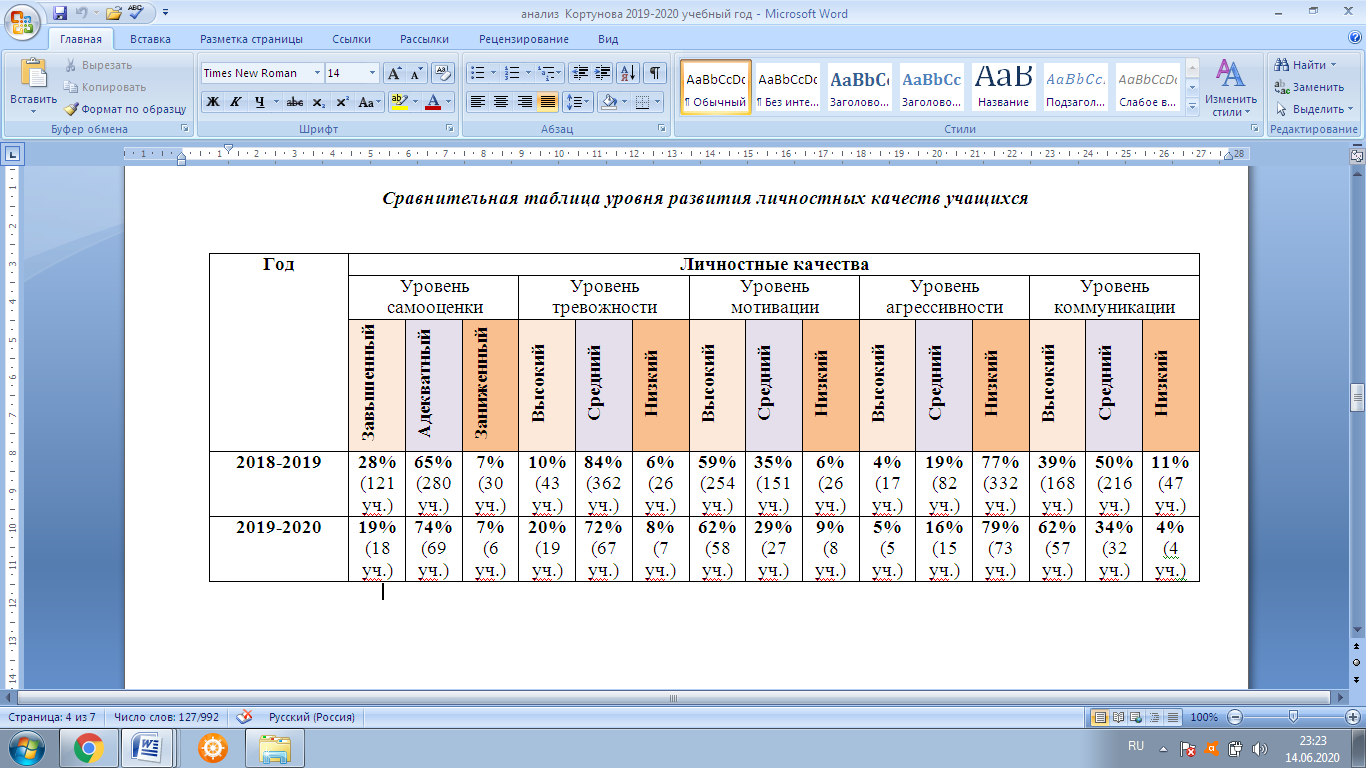 Работа с родителями проходила в различной форме: Родительские собрания:    1.1. Очные:«Стрессы в Вашей жизни и в жизни Ваших детей! Как с ними бороться?»;«Как понять ребенка? Потребности и мотивы»;«Роль семьи в развитии способностей ребенка».1.2. Дистанционные:«Чувства родителей. Как с ними быть?».Ежемесячные занятия по программе психолого-педагогического просвещения «Я-компетентный родитель» (в очной и дистанционной форме).Ежемесячное просвещение родителей о особенностях развития, воспитания и обучения детей в рамках работы дистанционного родительского клуба «Растем и развиваемся вместе».Консультирование родителей по вопросам развития, воспитания и обучения в рамках работы дистанционного психологического консультационного пункта. Мероприятия в рамках федерального проекта «Поддержка семей, имеющих детей» национального проекта «Образование»:Открытый родительский лекторий в рамках федерального проекта «Поддержка семей, имеющих детей» национального проекта «Образование»:6.1. Лектории:«Поддержка родителей в преодолении проблем адаптации детей к условиям учреждения дополнительного образования».6.2. Видеоконференции:«Как слушать ребенка? Правило активного слушания».6.3. Видеоролики:«Стрессы в Вашей жизни и в жизни Ваших детей! Как с ними бороться?»;«Кувшин эмоций ребенка».6.4. Индивидуальные консультации по вопросам обучения, развития и воспитания ребенка.Таким образом, около 150 человек получили групповые консультации (2018 - 2019 уч.г. – 120 родителей). Было оказано более 600 индивидуальных консультаций не менее чем 310 родителям в рамках реализации федерального проекта «Поддержка семей, имеющих детей» национального проекта «Образование».Помимо детей и родителей работа велась с педагогами (в том числе области) и сотрудниками Центра.Проведены следующие мероприятия для педагогов ТОГБОУ ДО «Центра развития творчества детей и юношества»:1.1. Очные практические занятия:«Влияние установок и стереотипов на личность педагога. Мыслим нестандартно»;«Основы педагогической этики».1.2. Дистанционные тренинги и практические занятия:«Формула хорошего настроения»;«Вы все сможете!»;«Особенности работы педагога с одаренными, талантливыми и высокомотивированными детьми».Занятие для сотрудников Центра «Психология общения. Работа с конфликтами» в рамках внутрифирменного обучения.Вебинар для педагогов-психологов области «Психологическое сопровождение участников образовательного процесса (дети, педагоги, родители) в организациях дополнительного образования».II. Участие педагогического коллектива ЦИТРР «УникУМ» в реализации региональных проектовПедагогический коллектив Центра интеллектуального и творческого развития в 2019-2020 учебном году принимал участие в реализации региональных проектов: «Успех каждого ребёнка», «Формирование моделей «педагогических классов» в рамках непрерывного педагогического образования», «Профессия в деталях», «Основы финансовой грамотности».Реализация проекта «Успех каждого ребёнка»Дополнительные общеобразовательные общеразвивающие программы  для обучающихся с инвалидностью и обучающихся с ОВЗ. На базе Центра «УникУМ» реализовывалась программа «Я познаю мир», по которой занималось 3 ребенка с РАС. Занятия проводились в индивидуальной форме. О результативности программы говорит тот факт, что один из обучающихся достиг необходимого уровня развития, и с сентября 2020 года будет обучаться в первом классе общеобразовательной школы.В целях расширения доступности дополнительного образования для детей-инвалидов и детей с ОВЗ в Центре «УникУМ» в 2018 году были разработаны дистанционные дополнительные общеразвивающие программы «Легоконструирование», «Шахматы для начинающих», в 2019-2020 учебном году после апробации, эти программы реализуются. В 2019 году разработана дополнительная общеобразовательная общеразвивающая программа «Шашки и шахматы», которая имеет дистанционный модуль. Транслирование опыта инклюзивного дополнительного образования Центра «УникУМ» через реализацию дистанционных курсов (модулей) для обучающихся с инвалидностью и ОВЗ осуществляется на Программном навигаторе системы дополнительного образования детей Тамбовской области (https://tambov.pfdo.ru/), где представлены данные программы. В рамках реализации проекта «Успех каждого ребенка» и межведомственных планов по вопросу образования инвалидов (детей-инвалидов) и обучающихся с ограниченными возможностями здоровья (далее - с ОВЗ) на период до 2020 года были организованы мероприятия по следующим направлениям:проведение творческих мероприятий для обучающихся с ОВЗ и инвалидностью.За отчётный период на базе Центра интеллектуального и творческого развития детей «УникУМ» были организованы следующие мероприятия:концертная программа, приуроченная к Международному Дню инвалидов (5 декабря 2019г., количество участников - обучающихся с ОВЗ и инвалидностью -20 чел.); концертная новогодняя программа «В гостях у сказки» для детей – инвалидов (26 декабря 2019г., количество участников - обучающихся с ОВЗ и инвалидностью -15 чел.).мастер-класс по изготовлению поздравительной открытки к Международному женскому дню.Охват детей с ОВЗ и детей инвалидов составил  более 50 человек.В рамках реализации плана Концепции развития психологической службы в системе образования на базе Центра «УникУМ» организовано активное психолого-педагогическое сопровождения обучающихся с ОВЗ и инвалидностью по отдельному графику педагога-психолога. Проводятся родительские собрания: 29 октября 2019г. «Адаптация и социализация детей-инвалидов и детей с ограниченными возможностями здоровья в учреждении дополнительного образования. Инклюзивное образование» (http://dopobr.68edu.ru/archives/33963 )).1.2 Методическое обеспечение реализации прав детей с инвалидностью и ОВЗ на получение доступного качественного образования, воспитания и отдыха1.2.1 Разработка и реализация образовательных программ для обучающихся с ОВЗ (в рамках внедрения типовой модели реализации разноуровневых программ дополнительного образования) в образовательных организациях области.С сентября 2020 года на базе Центра интеллектуального и творческого развития ребенка «УникУМ» реализуется инклюзивное дополнительное образование по трем направленностям: художественной, физкультурно-спортивной и социально-педагогической.В рамках инклюзивного дополнительного образования обучающиеся могут посещать следующие образовательные программы: «Родные истоки», «Соловушка», «Белая ладья», «Ступени творчества», «Художественная студия», «Современные эстрадные танцы», «Я познаю мир» (для обучающихся с РАС).В 2019-2020 учебном году занимается 4 ребенка-инвалида (1 ребенок с РАС, 3 с нарушением опорно-двигательного аппарата) и 2 ребёнка с ограниченными возможностями здоровья.Реализация регионального проекта «Формирование моделей «педагогических классов» в рамках непрерывного педагогического образования»В 2019-2020 учебном году педагогические работники Центра творчества продолжали реализовывать дополнительную общеобразовательную общеразвивающую программу «Первые шаги в педагогическую профессию», по которой в течение учебного года занималось 12 обучающихся МБОУ «Цнинская СОШ №2». Ребята посещали тренинги, мастер-классы, лекции, практикумы – готовились стать вожатыми в детском пришкольном лагере.  Итоговую аттестацию ребята прошли в дистанционном режиме. Каждый из них выбрал себе тему исследовательского проекта и, несмотря на сложности, возникшие в условиях пандемии, справился с поставленной задачей. Всем обучающимся были вручены свидетельства о прохождении обучения.В реализации программы принимали участие сотрудники Регионального модельного центра дополнительного образования детей: Чернышова Е.Ю.,  Кортунова Н.С., Акимова Т.В., Юмашева Е.Г., Нестюрина О.В., Гаритова С.В., Егорова Е.К., Столярова В.Р.Участие в реализации регионального проекта «Профессии в деталях»Составной частью предпрофильной подготовки учащихся 9-х классов является реализация в общеобразовательных организациях Тамбовской области элективного курса «Профессии в деталях».На базе Центра творчества реализовывалось две программы профессиональных проб: «Ландшафтный дизайнер», «Артист театра кукол».В 2019-2020 учебном году с особенностями профессий ландшафтный дизайнер и артист театра кукол познакомились 74 школьника из 18 образовательных организаций города Тамбова и близлежащих населённых пунктов (МАОУ СОШ №1 – «Школа Сколково-Тамбов», МАОУ «Средняя общеобразовательная школа №30», МБОУ «Цнинская СОШ №1», МБОУ «Цнинская СОШ №2», МАОУ «Средняя общеобразовательная школа №36», МАОУ «Средняя общеобразовательная школа № 24», МАОУ «Средняя общеобразовательная школа №31», МАОУ «Средняя общеобразовательная школа № 33», МАОУ «Лицей № 29», МАОУ «Лицей № 14», МАОУ «Лицей № 21», МАОУ «Лицей № 6», МАОУ «Лицей № 28», МАОУ «Гимназия № 7», МАОУ «Гимназия № 12», МАОУ «Покрово-Пригородная СОШ», МАОУ «Средняя общеобразовательная школа №22».Сравнительная таблица увеличения охвата обучающихся 9-х классов СОШ профессиональными пробами 2017-2020 годСравнительная диаграмма увеличения охвата обучающихся 9-х классов СОШпрофессиональными пробами 2017 - 2019 годУчастие в реализации регионального проекта «Основы финансовой грамотности» В рамках реализации национальной программы повышения финансовой грамотности граждан и регионального проекта «Основы финансовой грамотности» в 2019-2020 учебном году продолжалась реализация дополнительной образовательно-досуговой программы «Основы финансовой грамотности».  Целью программы является формирование финансовой грамотности детей, обеспечение качественной подготовки детей к взрослой жизни. В течение года один раз в месяц с обучающимися дошкольного, младшего школьного возраста проводились занятия, в ходе которых ребята познакомились с понятием «деньги», узнали основные функции денег, какие виды денег бывают, как формируется семейный бюджет и многое другое. Занятия по данной программе посещали обучающиеся из объединений «Художественная студия», «Ступени творчества», «Радиоконструирование», «РобоNet», «Белая ладья», «Современные эстрадные танцы». III. Методическая деятельность педагогических работников ЦИТРР «УникУМ»3.1. Участие сотрудников ЦИТРР «УникУМ» в мероприятиях методического характера22 января 2020 года состоялся Всероссийский вебинар «Актуальные вопросы обеспечения специальных условий получения дополнительного образования детьми с ОВЗ и инвалидностью в Российской Федерации», на котором были рассмотрены вопросы по организации лучших практик дополнительного образования для детей с ОВЗ и инвалидностью. На данном мероприятии было рассказано о методических находках специалистов Центра интеллектуального и творческого развития ребенка «УникУМ» по работе с данной категорией детей и дана положительная оценка (https://dopobr.68edu.ru/archives/35699).3.2. Участие сотрудников ЦИТРР «УникУМ» в конкурсах профессионального мастерства3.3 Публикации сотрудников ЦИТРР «УникУМ»3.4 Участие сотрудников ЦИТРР «УникУМ» в разработке материалов методического характера 3.5. Участие сотрудников ЦИТРР «УникУМ» в экспертной деятельности3.6 Лекторская деятельность сотрудников ЦИТРР «УникУМ»3.7 Повышение квалификации педагогов ЦИТРР «УникУМ»3.8 Работа консультпункта для педагогических работников системы дополнительного образования3.9 Благодарности сотрудникам ЦИТРР «УникУМ»Из вышеизложенного можно сделать вывод, что работу педагогического коллектива Центра «УникУМ» в 2019-2020 году можно считать удовлетворительной.Перспективы работы ЦИТРР «УникУМ» на 2020 – 2021 учебный годОбновление содержания дополнительных общеобразовательных общеразвивающих программ.Разработка модульной программы по развитию речи, разработка разноуровневых программ «Театр песни», «Белая ладья», «Ступени творчества».Разработка дистанционных модулей к реализуемым дополнительным общеобразовательным общеразвивающим программам.Увеличение охвата детей с ОВЗ, детей-инвалидов дополнительным образованием. Разработка индивидуальных образовательных маршрутов для детей данной категории, в рамках реализуемых педагогами ДООП.Продолжение работы по реализации региональных проектов: «Успех каждого ребёнка», «Профессии в деталях» (для обучающихся 9-х классов), «Формирование моделей «педагогических классов» в рамках непрерывного педагогического образования», «Основы финансовой грамотности».Виды программ2017-2018 учебный год2018-2019 учебный год2019-2020 учебный годДолгосрочные677Краткосрочные121515Авторские111Модифицированные172121Дистанционные-22Разноуровневые -12Модульные -13год обучениякол-во программкол-во обучающихсякол-во учебных групп2017-20188196162018-20199139122019-20201017513год обучениякол-во программкол-во учащихсякол-во учебных групп2017-20186167122018-2019613292019-202051068год обучениякол-во программкол-во учащихсякол-во учебных групп2017-201813222018-201935152019-20203453год обучениякол-во программкол-во учащихсякол-во учебных групп2017-201839582018-201947872019-20204745№ п/пНазвание программыПроцент реализации программыБюджетБюджетБюджет1.«Театр песни»100,0%2.«РобоNet»100,0%3.«Радиоконструирование»100,0%4.«Легоконструирование»100,0% 5.«Художественная студия»100,0%6.«Белая ладья»100,0%7.«Шахматы для начинающих»100,0%8.«Я познаю мир»100,0%9.«Родные истоки»100,0%10.«Дизайн одежды»100,0%11.«Ступени творчества»100,0%12.«Шашки и шахматы»100,0%13.«Современные эстрадные танцы»100,0%Итого:Итого:100,0%ВнебюджетВнебюджетВнебюджет1.«Весело поём, играем – звуки, буквы изучаем»70%2.«Учимся петь»70%3.«Поём вместе»70%4.«Легоматематика»70% 5.«Мастерская чудес»70%6.«Разноцветная палитра»70%7.«Играем, речь развиваем»70%8.«Шахматы для малышей»70%9.«Современные направления танца»70%Итого:Итого:70,0%2017-2018 учебный год2018-2019 учебный год2018-2019 учебный годБюджет96,0%100,0%100,0%Внебюджет96,0%99,0%70,0%№ п/пФИО педагогаНазвание программы№ группыУровни Уровни Уровни Уровень освоения программы№ п/пФИО педагогаНазвание программы№ группыВСНУровень освоения программы1.Акимова Т.В.«Театр песни»11 г.о.50,050,00100,0%3.Владимирова Т.В.«Радиоконструиро- вание»11 г.о.15,085,00100,0%3.Владимирова Т.В.«РобоNet»11 г.о.46,546,5793,0%3.Владимирова Т.В.«Легоконструиро-вание»11 г.о.10,090,00100,0%4.Мочёнов П.В.«Белая ладья»13 г.о.47,053,00100,0%4.Мочёнов П.В.«Белая ладья»23 г.о.50,050,00100,0%4.Мочёнов П.В.«Шахматы для начинающих»11 г.о.40,060,00100,0%5.Чуева Д.П.«Я познаю мир»инд.50,050,00100,0%5.Чуева Д.П.«Родные истоки»11 г.о.63,037,00100,0%6.Столярова В.Р.«Дизайн одежды»15 г.о.71,029,00100,0%6.Столярова В.Р.«Художественная студия»14 г.о.47,053,00100,0%6.Столярова В.Р.«Ступени творчества»12 г.о.44,066,00100,0%7.Хромов Д.В.«Шашки и шахматы»11г.о.45,055,00100,0%8.Юмашева Е.Г.«Современные эстрадные танцы»12 г.о.54,039,07,097,0%8.Юмашева Е.Г.«Современные эстрадные танцы»22 г.о.64,036,0097,0%8.Юмашева Е.Г.«Современные эстрадные танцы»32 г.о.62,038,0097,0%8.Юмашева Е.Г.«Современные эстрадные танцы»42 г.о.50,043,07,097,0%Итого:Итого:Итого:Итого:31,068,01,099,02017-2018 учебный год2018-2019 учебный год2019-2020 учебный годБюджетВысокий – 48,0%Средний – 51,0%Низкий – 1,0%Высокий –  46,0%Средний – 53,0%Низкий – 1,0%Высокий –  31,0%Средний – 68,0%Низкий – 1,0%ВнебюджетВысокий – 59,0%Средний – 40,0%Низкий – 1,0%Высокий – 47,0%Средний – 53,0%Низкий – 0Итоговая диагностика не проводиласьФИО педагогаНазвание объединенияАттестационное мероприятиеАкимова Татьяна Владимировна«Театр песни»Отчетный концертhttps://www.youtube.com/watch?v=tjEsDZ28Cc0Итоговый тестhttps://forms.gle/3NFkN12WRqzpBTWy8Владимирова Татьяна Владимировна«Радиоконструирование»«РобоNet»Итоговый тест «Радиоконструирование»https://forms.gle/rsGEbMTzxAD3GTXCAИтоговый тест «РобоNet»https://forms.gle/qfdZ4tYTVDW6t8Yy9Моченов Петр Владимирович«Белая ладья»Итоговый тестhttps://forms.gle/m2h774yFiT79rrJG7Чуева Дарья Петровна«Родные истоки»Итоговый тестhttps://forms.gle/8utHbY1auFVtrJrV6Исследовательские проектыhttps://vk.com/video-184850326_456239140Юмашева Екатерина Геннадьевна«Современные эстрадные танцы»Итоговый тест (дошкольники)https://forms.gle/ninxU9Pfzf9b79mR6 (дошкольники)Итоговый тест (младшие школьники)https://forms.gle/TQ2EwvMg2YKmNZZ27 (младшие школьники)Итоговый тест (средний школьный возраст)https://forms.gle/gU6EsYvGuHxR3C3A8 (средний школьный возраст)Отчетный концертhttps://drive.google.com/file/d/1B6czy3pBMkaOyk5BDAo6IWThMXnDJHBo/view?usp=sharing https://drive.google.com/file/d/1B6czy3pBMkaOyk5BDAo6IWThMXnDJHBo/view?usp=sharing Столярова Вера Ремиславовна«Ступени творчества»Итоговый тестhttps://forms.gle/ZV4y3585Qq3xEcnz8Столярова Вера Ремиславовна«Художественная студия»Выставка творческих работhttp://youtu.be/js3OeD5OpwUИтоговый тестhttps://forms.gle/kppbeABByL7QHrMy5Столярова Вера Ремиславовна«Дизайн одежды»Итоговый тестhttps://forms.gle/3buJvJMQdJ9vR5yC9Творческие проекты учащихсяhttps://dopobr.68edu.ru/archives/39451№ п/пНазвание программыПроцент сохранности  контингента1.«Театр песни»100%2.«РобоNet»100%3.«Радиоконструирование»87%4.«Легоконструирование»100,0%5.«Художественная студия»100,0%6.«Белая ладья»97%7.«Шахматы для начинающих»100,0%8.«Я познаю мир»100,0%9.«Родные истоки»100,0%10.«Дизайн одежды»100,0%11.«Ступени творчества»100,0%12.«Шашки и шахматы»100,0%13.«Современные эстрадные танцы»99,7%Итого:Итого:99,0%2017-2018 учебный год2018-2019 учебный год2019-2020 учебный годБюджет99,0%99,0%99,0%Внебюджет97,0%98,0%Не анализироваласьФИО педагогаНазвание дополнительной общеобразовательной программыНазвание конкурсаУровеньФИ обучающегосяРезультативностьСтолярова В.Р.«Ступени творчества»«Художественная студия»«Художественная студия»Цветами улыбается земля28.09.19ВсероссийскийАленинская Диана(номинация: Как прекрасны цветы)Дрейгер Полина(номинация: Моё цветочное лето)Мурылева Алена(номинация: Моё цветочное лето)Диплом I степениДиплом I степениДиплом I степениЮмашева Е.Г.«Современные эстрадные танцы»Звездный меридиан12-13 октября 2019Всероссийский фестиваль искусствТанцевальный коллектив «Экшен»Номер «Шагом, марш!»Номер «Роза пустыни»Филипчук НеллиНомер «Домовёнок»Чаус ЮлияНомер «Танец маленького лебедя»Диплом III степениДиплом II степениДиплом I степениДиплом II степениСтолярова В.Р.«Ступени творчества»Как животных в мире много04 октября 2019Всероссийский конкурс, посвящённый дню защиты животныхАлферова Юлия(номинация: творческая)Диплом I степениСтолярова В.Р.«Дизайн одежды»Грант Админист ТО одаренным детям в 2019 году  в номинации «За победы во всероссийских конкурсах и спортивных состязаниях»Дек 2019РегиональныйКантинова АленаДиплом II  степениСтолярова В.Р.«Дизайн одежды»+II Всероссийский конкурс «Кукольная мастерская»Номинация: «Кукла в праздничной одежде крестьян Тамбовской губернии» (2 половина 19 века)13.10.19ВсероссийскийЗахарова СветланаДиплом  II степениХромов Д.В.«Шашки и шахматы»Первенство ТО по шашкам29.11.2019РегиональныйКаменева ВикторияПеревёртова ЯнаТёткин МаксимЮрова ПолинаКурытник АнжеликаДегтятёва Екатерина1 место1 место1 место2 место3 место3 местоянварь-май 2020январь-май 2020январь-май 2020январь-май 2020январь-май 2020январь-май 2020Акимова Т.В.«Театр песни»Всероссийский фестиваль искусств«Звездный меридиан» ВсероссийскийСуханова Лена, Лукина МашаДутов ПашаДиплом 2-йстепениАкимова Т.В.«Театр песни»Региональный патриотический фестиваль – конкурс«Ты живи, моя Россия»Конкурс вокального искусства «Песни нашей Победы»РегиональныйДутов ПашаСертификатВладимирова Т.В.«РобоNet»Всероссийском конкурсе технического моделирования и конструирования «Конструктор – мир фантазий и идей», 04.03.2020ВсероссийскийСимкин Никитадиплом I степени в номинации "ЛЕГО-мастерская" за работу ""Катапульта ручная вертикальная, Диплом II степени в номинации "ЛЕГО-мастерская" за рботу "Катапульта ручная", Диплом III степени в номинации "ЛЕГО-мастерская" за работу "Ручная трещотка-пугач"Владимирова Т.В.«Легоконструирование»Всероссийском конкурсе технического моделирования и конструирования «Конструктор – мир фантазий и идей», 04.03.2020ВсероссийскийОлейник Гордейдиплом 1 степени в номинации "ЛЕГО-мастерская" за работу "Автоматическая хлопушка-пугач"Мочёнов П.В.«Белая ладья»Открытый российский шахматный интернет-конкурс для начинающих «Выигрыш ладьи»10.06.2020ВсероссийскийБаранова ЛилияДиплом III степениМочёнов П.В.«Белая ладья»Открытый российский шахматный интернет-конкурс для начинающих «Выигрыш легкой фигуры»10.04.2020ВсероссийскийБаранова ЛилияСертификат участникаМочёнов П.В.«Белая ладья»Областные соревнования по шахматам (личное первенство)ОбластнойАбакумова ЕленаЧетвёртое местоСтолярова В.Р.«Дизайн одежды»Региональный этап IХ Национального арт-проекта «Школа Конкурс мастерства юных дизайнеров и модельеров, театров моды и костюма «Молодежная Мода – Новый Стиль Отношений», 14.02.2020ВсероссийскийНоминация «Дань традициям»Возрастная категория 12-15 летгруппаДиплом IIстепени«Ступени творчества»Региональный этап Всероссийского конкурса изобразительного искусства и декоративно-прикладного творчества «Палитра ремёсел» 13.03.2020ВсероссийскийАленинская ДианаНоминация: «Декоративно-прикладное творчество (авторская кукла) 10-13 лет»Диплом III степени«Дизайн одежды»+Регионального этапа Всероссийского фольклорного конкурса «Живая традиция», 29.03.2020ВсероссийскийЧеремисина ЕкатеринаУчастникХромов Д.В.«Шашки и шахматы»Рождественский тур по шахматам среди членов ассоциации "Дебют", январь 2020МуниципальныйТеткин Максим1 местоХромов Д.В.«Шашки и шахматы»Областной он-лайн турнир по быстрым шахматам среди юношей и девушек 2002 г.р. и моложе, посвященный 75-летию Победы в Великой Отечественной войне.Областной он-лайн турнирТеткин МаксимКуренков НикитаУчастникиЧуева Д.П..«Родные истоки»Всероссийский конкурс детского рисунка, посвященного 75-летию Победы в Великой Отечественной войне02.04.2020ВсероссийскийТимонина ДарьяДиплом III степениЧуева Д.П..«Родные истоки»Всероссийский конкурс детского рисунка «Возьму я в руки краски, кисть, карандаши и белый лист…»07.04.2020ВсероссийскийСпиридонова АннаЧуракова ДианаДиплом III степениДиплом III степениЧуева Д.П..«Родные истоки»Всероссийский краеведческий конкурс «В родных местах и солнце ярче…»ВсероссийскийБолотин МаркДиплом III степениЮмашева Е.Г.«Современные эстрадные танцы»Международный фестиваль-конкурс хореографического искусства «Пятый сезон»15.02.2020МеждународныйКоллектив «Экшн»Филипчук НеллиЧаус Юлия1.Диплом лаурет III степени «КУКОЛКИ»2.Диплом лаурет III степени «ШАГОМ МАРШ!»3. Диплом лаурет III степени «ТАНЕЦ МАЛЕНЬКИХ ЛЕБЕДЕЙ»Лауреат II степени «Домовенок»Лауреат II степени Красная шапочка»Юмашева Е.Г.«Современные эстрадные танцы»Всероссийский конкурс хореографических коллективов «В ритме века 2020»01.03.2020ВсероссийскийКоллектив «Экшен»Филипчук Нелли (соло)1.Диплом лауреат I степени «ТАНЕЦ МАЛЕНЬКИХ ЛЕБЕДЕЙ»2.Диплом лауреат III степени «ШАГОМ МАРШ!»Диплом лауреат II степени «ДОМОВЕНОК»Юмашева Е.Г.Всероссийский национальный конкурс искусств «Виктория», посвященный 75-й годовщине
Победы в Великой Отечественной войне 1941-1945 ггмай 2020ВсероссийскийКоллектив современного танца «ЭКШЕН»Танец «Журавли»Лауреат III степениРанг конкурса2017-2018учебный год2017-2018учебный год2018-2019учебный год2018-2019учебный год2019-2020учебный год2019-2020учебный годРанг конкурсакол-во конкурсовкол-во участниковкол-во конкурсовкол-во участниковкол-во конкурсовкол-во участниковМеждународный31100113Всероссийский338141750Региональный3171020510Муниципальный001311Итого:93119372474Ранг конкурса2017-2018 учебный год2017-2018 учебный год2017-2018 учебный год2017-2018 учебный год2018-2019 учебный год2018-2019 учебный год2018-2019 учебный год2018-2019 учебный год2019-2020 учебный год2019-2020 учебный год2019-2020 учебный год2019-2020 учебный годРанг конкурсаIIIIIIучас.IIIIIIучас.IIIIIIучас.Международный3-26-----211-Всероссийский3---118510820202Региональный463464463124Муниципальный----111-1---Итого:106510181310161223336ФИО сотрудникаДолжностьНазвание мероприятияСсылка Дата проведения Тимонина М.С.МетодистОткрытое мероприятие «Осенняя пора, очей очарованье» https://dopobr.68edu.ru/archives/3302719.09.2019Матери Н.М.Педагог-организаторЗанятие по курсу «Основы финансовой грамотности» на тему «Что такое деньги и откуда они взялись?»https://dopobr.68edu.ru/archives/3330127.09.2019Матери Н.М.педагог-организаторПраздничный концерт «Милые сердца»https://dopobr.68edu.ru/archives/3386425.10.2019Матери Н.М.педагог-организаторЗанятие по курсу «Основы финансовой грамотности» на тему «Какие деньги были раньше в России?»https://dopobr.68edu.ru/archives/3403031.10.2019Матери Н.М.педагог-организаторЗанятие по курсу «Основы финансовой грамотности» на тему «Современные деньги России и других стран»https://dopobr.68edu.ru/archives/3431215.11.2019Матери Н.М.педагог-организаторПраздничный концерт, посвященный «Дню матери»https://dopobr.68edu.ru/archives/3466828.11.2019Матери Н.М.педагог-организаторПраздничный концерт ко Дню инвалидов «Зажги звезду добра»https://dopobr.68edu.ru/archives/3482005.12.2019Матери Н.М.педагог-организаторЗанятие по курсу «Основы финансовой грамотности» на тему «Откуда в семье деньги и на что они тратятся?»https://dopobr.68edu.ru/archives/3496711.12.2019Матери Н.М.педагог-организаторНовогодняя концертная программа «В гостях у сказки» для детей с ограниченными возможностями здоровьяhttps://dopobr.68edu.ru/archives/3533526.12.2019Матери Н.М.педагог-организаторНовогодняя игровая площадка «В гостях у сказки»https://dopobr.68edu.ru/archives/3536325-27.12.2019Матери Н.М.педагог-организаторЗанятие по курсу «Основы финансовой грамотности» на тему «Как с умом управлять своими деньгами?»https://dopobr.68edu.ru/archives/3593231.01.2020Тимонина М.С., Зимина Е.П.Методист, педагог-организаторИнтерактивное мероприятие «Здоровым быть!»https://forms.gle/cDtaw1KCa6s9VibUAhttps://dopobr.68edu.ru/archives/37910https://www.youtube.com/watch?v=Jp-sUkdFym8https://vk.com/unikum_tmb?w=wall-184850326_8407.04.2020Тимонина М.С.методистЗанятие по курсу «Основы финансовой грамотности» на тему «Как делать сбережения?»https://dopobr.68edu.ru/archives/37830https://www.youtube.com/watch?v=VyuOK6gF9x4 https://www.youtube.com/watch?v=que6FCxXKughttps://forms.gle/PBPfyqqHLemF5PT4Ahttps://vk.com/unikum_tmb?w=wall-184850326_9009.04.2020Тимонина М.С., Зимина Е.П.Методист, педагог-организаторИнтерактивное мероприятие «Неизведанный космос» https://dopobr.68edu.ru/archives/37913https://forms.gle/h2ZD3t23GNBTLk6e7https://vk.com/unikum_tmb?w=wall-184850326_96https://www.youtube.com/watch?v=Fug3kp6XJu4&feature=youtu.be11.04.2020Тимонина М.С., Зимина Е.П.Методист, педагог-организаторИнтерактивное мероприятие «Цирк, цирк, цирк» https://dopobr.68edu.ru/archives/37916https://forms.gle/ipaKdtrPtyDNon2b9https://youtu.be/oiFWf8JujHMhttps://vk.com/unikum_tmb?w=wall-184850326_11314.04.2020Тимонина М.С.методистЗанятие по курсу «Основы финансовой грамотности» на тему «Мир профессий»https://dopobr.68edu.ru/archives/38026https://forms.gle/A72NBX7efRVAgYE46https://vk.com/unikum_tmb?w=wall-184850326_12816.04.2020Тимонина М.С., Зимина Е.П.Методист, педагог-организаторИнтерактивное мероприятие «Пасхальный калейдоскоп»  https://dopobr.68edu.ru/archives/38124https://vk.com/unikum_tmb?w=wall-184850326_136https://forms.gle/MHkzKxk1Ngneh4Bo8https://youtu.be/ahKpH7VLATAhttps://vk.com/unikum_tmb?w=wall-184850326_13618.04.2020Тимонина М.С.МетодистВеб-квест «Основы финансовой грамотности» https://marina-hudognik.wixsite.com/unikum-tmb1 Этап: https://vk.com/unikum_tmb?w=wall-184850326_227https://vk.com/unikum_tmb?w=wall-184850326_217https://forms.gle/mcVWeWvBJiXzPa4C72 Этап: https://forms.gle/E43ELLYf4YV3Nwir53 Этап: https://forms.gle/1WLK94gQiWQKb9qM7https://vk.com/unikum_tmb?w=wall-184850326_31120.04.2020-30.04.2020Тимонина М.С., Зимина Е.П.Методист, педагог-организаторИнтерактивное мероприятие «Защитим планету» https://vk.com/unikum_tmb?w=wall-184850326_136https://forms.gle/TbhLmD4YW17LuP8t8https://youtu.be/qNZVzg1LXXIhttps://vk.com/unikum_tmb?w=wall-184850326_17722.04.2020Тимонина М.С.,Зимина Е.П.Методист, педагог-организаторИнтерактивное мероприятие «Книга – друг человека»https://dopobr.68edu.ru/archives/38328https://vk.com/unikum_tmb?w=wall-184850326_219https://youtu.be/e4X5ZC-GI0U
https://forms.gle/Y4xCmUzMjykkueFh726.04.2020Зимина Е.П.Педагог-организаторИнтерактивное мероприятие, посвященное Дню Победыhttps://www.youtube.com/watch?v=ovTVh6gO2hA&feature=emb_titlehttps://forms.gle/te7KM6xMUb4hCz4t6https://dopobr.68edu.ru/archives/3863108.05.2020Тимонина М.С., Зимина Е.П.Методист, педагог-организаторИнтерактивное мероприятие, посвященное Дню семьиhttps://dopobr.68edu.ru/archives/38701https://vk.com/unikum_tmb?w=wall-184850326_431https://docs.google.com/forms/d/1ScUAOkiZ_fKFz7xXSzJJB-840JMCscZ1l_zLGXqQa_M/edithttps://www.youtube.com/watch?time_continue=1&v=fTdIvtg7ck0&feature=emb_logo15.05.2020Тимонина М.С.методистПовторение по курсу «Основы финансовой грамотности»https://dopobr.68edu.ru/archives/3890120.05.2020Тимонина М.С.МетодистАкция «Голубь мира»https://vk.com/unikum_tmb?w=wall-184850326_370https://www.facebook.com/unikum.tmb/videos/334986414138708/?май 2020Название мероприятияНазвание объединенияФИО педагогаКол-во учащихсяЧлены семьиИнтерактивная экскурсия мо местам славы Тамбовской области «Дорогой памяти»«Театр песни»Акимова Т.В.15Интерактивная экскурсия мо местам славы Тамбовской области «Дорогой памяти»«Радиоконструирование»Владимирова Т.В.7Интерактивная экскурсия мо местам славы Тамбовской области «Дорогой памяти»«РобоNet»Владимирова Т.В.6Интерактивная экскурсия мо местам славы Тамбовской области «Дорогой памяти»«Легоконструирование»Владимирова Т.В.7Интерактивная экскурсия мо местам славы Тамбовской области «Дорогой памяти»«Белая ладья»Моченов П.В.20Интерактивная экскурсия мо местам славы Тамбовской области «Дорогой памяти»«Шахматы для начинающих»Моченов П.В.6Интерактивная экскурсия мо местам славы Тамбовской области «Дорогой памяти»«Дизайн одежды»Столярова В.Р.6Интерактивная экскурсия мо местам славы Тамбовской области «Дорогой памяти»«Ступени творчества»Столярова В.Р.8Интерактивная экскурсия мо местам славы Тамбовской области «Дорогой памяти»«Художественная студия»Столярова В.Р.10Интерактивная экскурсия мо местам славы Тамбовской области «Дорогой памяти»«Шашки и шахматы»Хромов Д.В.0Интерактивная экскурсия мо местам славы Тамбовской области «Дорогой памяти»«Родные истоки»Чуева Д.П.5Интерактивная экскурсия мо местам славы Тамбовской области «Дорогой памяти»«Я познаю мир»Чуева Д.П.3Интерактивная экскурсия мо местам славы Тамбовской области «Дорогой памяти»«Современные эстрадные танцы»Юмашева Е.Г.35Интерактивная экскурсия мо местам славы Тамбовской области «Дорогой памяти»ИТОГО:128128Видео концерт «И помнит мир спасённый…» «Театр песни»Акимова Т.В.15Видео концерт «И помнит мир спасённый…» «Радиоконструирование»Владимирова Т.В.137Видео концерт «И помнит мир спасённый…» «РобоNet»Владимирова Т.В.159Видео концерт «И помнит мир спасённый…» «Легоконструирование»Владимирова Т.В.54Видео концерт «И помнит мир спасённый…» «Белая ладья»Моченов П.В.2214Видео концерт «И помнит мир спасённый…» «Шахматы для начинающих»Моченов П.В.54Видео концерт «И помнит мир спасённый…» «Дизайн одежды»Столярова В.Р.56Видео концерт «И помнит мир спасённый…» «Ступени творчества»Столярова В.Р.79Видео концерт «И помнит мир спасённый…» «Художественная студия»Столярова В.Р.911Видео концерт «И помнит мир спасённый…» «Шашки и шахматы»Хромов Д.В.00Видео концерт «И помнит мир спасённый…» «Родные истоки»Чуева Д.П.58Видео концерт «И помнит мир спасённый…» «Я познаю мир»Чуева Д.П.35Видео концерт «И помнит мир спасённый…» «Современные эстрадные танцы»Юмашева Е.Г.3845Видео концерт «И помнит мир спасённый…» ИТОГО:127127122Тест о ВОВ«Театр песни»Акимова Т.В.12Тест о ВОВ«Радиоконструирование»Владимирова Т.В.6Тест о ВОВ«РобоNet»Владимирова Т.В.7Тест о ВОВ«Легоконструирование»Владимирова Т.В.6Тест о ВОВ«Белая ладья»Моченов П.В.12Тест о ВОВ«Шахматы для начинающих»Моченов П.В.3Тест о ВОВ«Дизайн одежды»Столярова В.Р.5Тест о ВОВ«Ступени творчества»Столярова В.Р.5Тест о ВОВ«Художественная студия»Столярова В.Р.7Тест о ВОВ«Шашки и шахматы»Хромов Д.В.0Тест о ВОВ«Родные истоки»Чуева Д.П.5Тест о ВОВ«Я познаю мир»Чуева Д.П.0Тест о ВОВ«Современные эстрадные танцы»Юмашева Е.Г.23Тест о ВОВИТОГО:9191ФИО педагогаНазвание мероприятияМесто проведенияСтолярова В.Р.Акции «Крылья ангела»мастер-класс по изготовлению  рисунка22.11.2019Учащиеся объединений «Ступени творчества», «Художественная студия», «Мастерская чудес», «Белая ладья», «Современные направления танца», а также учащиеся МАОУ СОШ № 22.Мочёнов П.В«Шахматы для всех»(зимняя смена)Центр творчества и оздоровления «Космос»05.01.2020Столярова В.Р.Мастер-класс для обучающихся «Обереговая  кукла – закрутка»Центр интеллектуального и творческого развития ребенка «УникУМ»ФИО педагогаНазвание мероприятияМесто проведенияЧернышова Е.Ю.Интерактивное занятие по теме: «Возникновение и развитие педагогической профессии»19.09.2019Центр интеллектуального и творческого развития ребенка «УникУМ»Юмашева Е.Г.Мастер-класстема: «Что такое танцевальный флешмоб»03.10.2019Центр интеллектуального и творческого развития ребенка «УникУМ»Юмашева Е.Г.Мастер-класстема: «Постановка танцевального флешмоба»14.11.2019Центр интеллектуального и творческого развития ребенка «УникУМ»Столярова В.Р.Мастер-класс по изготовлению  новогодней игрушки28.11.2019Центр интеллектуального и творческого развития ребенка «УникУМ»Гаритова С.В.Мастер-класс: «Виды игр в детском лагере»23.01.2020Центр интеллектуального и творческого развития ребенка «УникУМ»Гаритова С.В.Мастер-класс: «Организация и проведение интеллектуально-познавательных игр в летнем лагере»13.02.2020Центр интеллектуального и творческого развития ребенка «УникУМ»Акимова Т.В.Мастер-класс: «Песни, опаленные войной»20.02.2020Центр интеллектуального и творческого развития ребенка «УникУМ»2017-2018 учебный год2017-2018 учебный год2018-2019 учебный год2018-2019 учебный год2019-2020 учебный год2019-2020 учебный годКол-во образовательных организацийКол-во обучающихсяКол-во образовательных организацийКол-во обучающихсяКол-во образовательных организацийКол-во обучающихся64010581874ФИО сотрудника (полностью) Должность (полностью) Название и форма проведения мероприятие (форум, конференция, семинар и др.)Уровень мероприятия (Международный, Всероссийский, региональный, муниципальный) Место  и дата проведения мероприятия   Форма участия (выступление с докладом, презентация, мастер-классы и д.р.) Тема выступления Категория слушателей Январь - март 2020 года Январь - март 2020 года Январь - март 2020 года Январь - март 2020 года Январь - март 2020 года Январь - март 2020 года Январь - март 2020 года Январь - март 2020 года Василенко Елена Серафимовнапедагог-психологВебинар "Психологическое сопровождение участников образовательного процесса (дети, педагоги, родители) в организациях дополнительного образования"РегиональныйТОГБОУ ДО "Центр развития творчества детей и юношества", 17.03.2020выступление с докладом«Работа психолога с детьми различных категорий в рамках регионального проекта «Успех каждого ребенка» национального проекта «Образование»педагог-психологи Кортунова Наталья Сергеевнапедагог-психологВебинар «Психологическое сопровождение участников образовательного процесса (дети, педагоги, родители) в организациях дополнительного образования»Региональныйг. Тамбов, 17.03.2020выступление с докладом, презентация«Оказание психологической помощи родителям и педагогам в процессе воспитания и развития ребенка"педагоги-психологиЧернышова Елена  Юрьевназав. структурным подразделениемВебинар "Требования к разработке адаптированной дополнительной общеобразовательной общеразвиваюшей программы для детей с ОВЗ "Региональныйг. Тамбов, ТОГБОУ ДО "Центр развития творчества детей и юношества" 03.03.2020выступление с докладом, презентация1. Вступительное слово о проблемах в регионе в реализации адаптированных дополнительных общеобразовательных общеразвивающих программ. 2. Подведение итогов вебинараРуководители, методисты, педагоги дополнительного образованияГаритова Светлана Вячеславовнастарший методистВебинар "Требования к разработке адаптированной дополнительной общеобразовательной общеразвиваюшей программы для детей с ОВЗ "Региональныйг. Тамбов, ТОГБОУ ДО "Центр развития творчества детей и юношества" 03.03.2020выступление с докладом, презентация "Требования к разработке адаптированной дополнительной общеобразовательной общеразвиваюшей программы для детей с ОВЗ "Руководители, методисты, педагоги дополнительного образованияГаритова Светлана Вячеславовнастарший методистСеминар «Методический кейс дополнительной общеобразовательной общеразвивающей программы. Технология разработки»ТОГБОУ ДО «»г. Тамбов, ТОГБОУ ДО "Центр развития творчества детей и юношества" 08.06.2020выступление с докладом, презентацияМетодический кейс дополнительной общеобразовательной общеразвивающей программы. Технология разработкипедагоги дополнительного образования ЦИТРР «УникУМ»ФИО сотрудника (полностью) Должность (полностью) Название конкурса профессионального мастерства (в соответсвии с Положением о конкурсе) Уровень (региональный, всероссийский, международный) Результативность участия  (участник,1,2,3 место)Январь - март 2020 года Январь - март 2020 года Январь - март 2020 года Январь - март 2020 года Январь - март 2020 года Владимирова Татьяна Владимировнапедагог дополнительного образования Всероссийский открытый конкурс дополнительных общеобразовательных программ по научно-техническому творчеству "Образовательный олимп"Всероссийский Лауреат II степениМочёнов Пётр Владимировичпедагог дополнительного образования Всероссийский открытый конкурс дополнительных общеобразовательных программ по научно-техническому творчеству "Образовательный олимп"ВсероссийскийЛауреат III степениЮмашева Екатерина Геннадьевнапедагог дополнительного образования Всероссийский открытый конкурс дополнительных общеобразовательных программ по научно-техническому творчеству "Образовательный олимп"ВсероссийскийЛауреат I степениКортунова Наталья Сергеевнапедагог-психологРегиональный конкурс информ-досье специалистов муниципальных опорных и пилотных площадок по работе с детьми группы риска, консультационных пунктов «Поддержка семей, имеющих детей»Региональный Диплом I степениВасиленко Елена Серафимовнапедагог-психологРегиональный конкурс информ-досье специалистов опорных и пилотных площадок по работе с детьми группы риска, консультационных пунктов "Поддержка семей, имеющих детей"Региональный  Диплом I степениФИО сотрудника (полностью) Должность (полностью)  Печатное издание Печатное издание Печатное издание Электронный ресурс  (Федеральный, региональный, сайт Центра) Электронный ресурс  (Федеральный, региональный, сайт Центра) Электронный ресурс  (Федеральный, региональный, сайт Центра) Электронный ресурс  (Федеральный, региональный, сайт Центра) ФИО сотрудника (полностью) Должность (полностью)  Вид материала (статья, методические материалы и др.) Название  публикации Название печатного издания, месяц,  № выпуска.Вид материала (статья, методические материалы и др.) Название публикации  Наименование электронного ресурса активная ссылка на размещенный материалЯнварь - июнь 2020 года Январь - июнь 2020 года Январь - июнь 2020 года Январь - июнь 2020 года Январь - июнь 2020 года Январь - июнь 2020 года Январь - июнь 2020 года Январь - июнь 2020 года Январь - июнь 2020 года Василенко Е.С.педагог-психологстатьяПсихологическую помощь в каждую семьюгазета «Тамбовская жизнь»июнь 2020Чернышова Е.Ю.Гаритова С.В.зав. структурным подразделениемСтарший методистстатьяОпыт организации инклюзивного образования для детей с ограниченными возможностями здоровья на базе учреждения дополнительного образованияжурнал Дополнительное  образование в ЯкутииФИО сотрудника (полностью) Должность (полностью)  Вид материала (методические рекомендации, методические разработки, сборник и др.) Название методического материала Целевая аудитория Чернышова Е.Ю., Кортунова Н.С., Тимонина М.С.зав. структурным подразделением, методист, педагог-психологАтлас программ, реализуемых на внебюджетной основеАтлас дополнительных общеобразовательных общеразвивающих программметодисты, педагоги дополнительного образования, родители обучающихсяЧернышова Е.Ю., Гаритова С.В.,Кортунова Н.С.зав. структурным подразделением, старший методист, педагог-психологАтлас программ, реализуемых на бюджетной основеАтлас дополнительных общеобразовательных общеразвивающих программметодисты, педагоги дополнительного образования, родители обучающихсяТимонина М.С.Кортунова Н.С.методистСборник методических материаловСборник методических материалов из опыта работы по реализации программы «Первые шаги в педагогическую профессию» для обучающихся 8 классовметодисты, педагоги дополнительного образования Кортунова Н.С.педагог-психологметодические материалыСборник методических материалов педагога-психолога по работе                        с одаренными детьми «Психолого-педагогическое сопровождение одаренных детей. Развитие коммуникативной сферы»методисты, педагоги-психологи и педагоги дополнительного образованияКортунова Н.С.педагог-психологметодические материалыСборник методических материалов «Микроклимат в семье»методисты, педагоги-психологи и педагоги дополнительного образованияЯнварь - март 2020 года Январь - март 2020 года Январь - март 2020 года Январь - март 2020 года Январь - март 2020 года Бесперстова Светлана Валерьевнаметодистметодические рекомендации«Разработка системы контроля и оценки достижений планируемых результатов учащихся в дополнительном образовании» (метапредметные и личностные результаты)методисты и педагоги дополнительного образованияГаритова Светлана Вячеславовнастарший методистметодические рекомендации«Разработка системы контроля и оценки достижений планируемых результатов учащихся в дополнительном образовании» (метапредметные и личностные результаты)методисты и педагоги дополнительного образованияГаритова Светлана Вячеславовнастарший методистметодические рекомендации«Современные подходы к организации педагогического контроля и оценке качества освоения дополнительной общеобразовательной общеразвивающей программы обучающимися» (предметные результаты)методисты и педагоги дополнительного образования Чуева Дарья Петровна педагог дополнительного  образования Сборник методических материалов Из опыта работы педагога дополнительного образования Чуевой Д.П.,в рамках реализации адаптированной дополнительной общеобразовательной общеразвивающей программы «Я познаю мир» методисты и педагоги дополнительного образования, осуществляющие работу с детьми с ОВЗ Владимирова Т.В. педагог дополнительного образования методические материалы ДООП «РобоNet» Банк эффективных (лучших) практикмай 2020https://dop.68edu.ru/bank/catalog/practice-60 методисты и педагоги дополнительного образования Юмашева Е.Г. педагог дополнительного образования методические материалы ДООП «Современные эстрадные танцы» Банк эффективных (лучших) практикмай 2020https://dop.68edu.ru/bank/catalog/practice-59 методисты и педагоги дополнительного образованияКортунова Н.С.Педагог-психологПрограмма Программа психолого-педагогического сопровождения участников образовательного процесса «Здоровым быть-здорово!»методисты и педагоги дополнительного образованияФИО сотрудника (полностью) Должность (полностью) Мероприятие в рамках которого осуществлялась экспертная деятельность (конкурсы (с указанием наименования конкурса в соответствии с положением), НОК дополнительных общеобразовательных программ, школа профессионального мастерства, сертификация программ) Количество экспертиз Период проведения экспертизы ФИО сотрудника (полностью) Должность (полностью) Мероприятие в рамках которого осуществлялась экспертная деятельность (конкурсы (с указанием наименования конкурса в соответствии с положением), НОК дополнительных общеобразовательных программ, школа профессионального мастерства, сертификация программ) Количество экспертиз Период проведения экспертизы ФИО сотрудника (полностью) Должность (полностью) Мероприятие в рамках которого осуществлялась экспертная деятельность (конкурсы (с указанием наименования конкурса в соответствии с положением), НОК дополнительных общеобразовательных программ, школа профессионального мастерства, сертификация программ) Количество экспертиз Период проведения экспертизы ФИО сотрудника (полностью) Должность (полностью) Мероприятие в рамках которого осуществлялась экспертная деятельность (конкурсы (с указанием наименования конкурса в соответствии с положением), НОК дополнительных общеобразовательных программ, школа профессионального мастерства, сертификация программ) Количество экспертиз Период проведения экспертизы ФИО сотрудника (полностью) Должность (полностью) Мероприятие в рамках которого осуществлялась экспертная деятельность (конкурсы (с указанием наименования конкурса в соответствии с положением), НОК дополнительных общеобразовательных программ, школа профессионального мастерства, сертификация программ) Количество экспертиз Период проведения экспертизы Тимонина М.С.методистЭкспертиза конкурсных материалов регионального этапа открытого международного творческого конкурса по спектаклю "Смута. 1609-1611 гг."70ноябрь-декабрь 2019Тимонина М.С.методистЭкспертиза адаптированных дополнительных общеобразовательных  программ15ноябрь, 2019Гаритова С.В.старший методистЭкспертиза адаптированных дополнительных общеобразовательных  программ15ноябрь, 2019Чернышова Е.Ю.зав.структурным подразделениемЭкспертиза адаптированных дополнительных общеобразовательных  программ15ноябрь, 2019 Акимова Татьяна Владимировна педагог дополнительного образования Член жюри Областной фестиваль творчества «Мы вместе»  28.11.2019Юмашева Екатерина Геннадьевнапедагог дополнительного образованияЧлен жюри Областной фестиваль межнациональных культур и отношений «Хоровод дружбы»20 декабря 2019Январь - апрель 2020 годаЯнварь - апрель 2020 годаЯнварь - апрель 2020 годаЯнварь - апрель 2020 годаЯнварь - апрель 2020 годаТимонина Марина СергеевнаметодистРегиональная олимпиада обучающихся в системе дополнительного образования "Славим Победу!"527.02.2020Гаритова Светлана Вячеславовнастарший методистЭкспертиза дополнительной общеобразовательной общеразвивающей программы на получение сертификата персофиницированного  финансирования1март, 2020Гаритова Светлана Вячеславовнастарший методистЭкспертиза дополнительных общеобразовательных общеразвивающих программ педагогов, проходящих обучение в межведомственной школе  профессионального мастерства 7март-май, 2020Гаритова Светлана Вячеславовнастарший методистЭкспертиза методических материалов  для размещения в региональном межведомственном банке эффективных (лучших) практик ДОД в сфере образования, культуры и спорта 1март, 2020Чернышова Елена Юрьевна заведующий структурного подразделенияЭкспертиза работ регионального этапа Всероссийского конкурса "Письмо солдату. О детях войны", посвященного 75-й годовщине Победы в Великой Отечественной войне, по трём номинациям: "Эссе", "Рисунок", "Видеоролик"50март, 2020Чернышова Елена Юрьевна заведующий структурного подразделенияЭкспертиза адаптированных дополнительных общеобразовательных программ из программного навигатора30январь-мартГаритова Светлана Вячеславовнастарший методистЭкспертиза адаптированных дополнительных общеобразовательных программ из программного навигатора20январь-мартТимонина Марина СергеевнаметодистЭкспертиза адаптированных дополнительных общеобразовательных программ из программного навигатора10февраль-мартАкимова Татьяна Владимировнапедагог дополнительного образования Член жюри  Областной конкурс домов – интернатов «Песни опаленные войной»  27.02.2020Чернышова Елена Юрьевна заведующий структурного подразделенияЭкспертиза кейса в рамках заочного этапа Всероссийского конкурса «Панорама» - 2020116.04.2020Гаритова Светлана Вячеславовнастарший методистЭкспертиза кейса в рамках заочного этапа Всероссийского конкурса «Панорама» - 2020115.04.2020ФИО сотрудника (полностью)  Должность (полностью) Наименование организации/ мероприятия (ТОИПКРО, школа проф.мастерства внутрифирменное обучение) Количество часов за указанный период 2020 г.Январь - март 2020 года Январь - март 2020 года Январь - март 2020 года Январь - март 2020 года Гаритова Светлана Вячеславовнастарший методистРегиональная межведомственная школа профессионального мастерства                           г. Тамбов, ТОГБОУ ДО "Центр развития творчества детей и юношества" 9 ч.Гаритова Светлана Вячеславовнастарший методистВнутрифирменое обучение руководителей и педагогических работников ТОГБОУ ДО "Центр развития творчества детей и юношества"8 ч.Кортунова Наталья Сергеевнапедагог-психологВнутрифирменое обучение руководителей и педагогических работников ТОГБОУ ДО "Центр развития творчества детей и юношества"2 ч.ДатаФИО педагогических работниковНазвание курсовМесто проведенияКол-во часовС 16.09 по 08.10. 2019Юмашева Е.Г.,Василенко Е.С.«Организация и содержание образовательной деятельности в дошкольных организациях в условиях инклюзивного образования»ТОГОАУДПО72С 17.09 по 24.092019Чернышова Е.Ю.«Организация доступной среды для образовательной деятельности обучающихся с инвалидностью и ОВЗ в образовательных организациях»«Институт повышения квалификации работников образования»24С 16.09 по 26.092019Кортунова Н.С.«Навигация, консультирование родителей, воспитывающих детей с разными образовательными потребностями и оказание им информационно-методической помощи (обучение специалистов организаций, оказывающих услуги психолого-педагогической, методической и консультативной помощи и реализующих информационно-просветительскую поддержку родителей)»ТОГОАУДПО«Институт повышения квалификации работников образования»72С 25.11 по 03.122019Гаритова С.В,Акимова Т.В.,
 Владимирова Т.В.,Мочёнов П.В.,Тимонина М.С.«Проектирование программ дополнительного образования детей-инвалидов и детей с ОВЗ»ТОГОАУДПО«Институт повышения квалификации работников образования»3626.11.2019Владимирова Т.В.Стажировка на базе МАОУ «Лицей № 14 им. Заслуженного учителя РФ А. М. Кузьмина» г. Тамбова по теме «Сетевое взаимодействие организаций общего, дополнительного и высшего образования как фактор инновационного развития региона на основе использования цифровых технологий»МАОУ «Лицей № 14 им. Заслуженного учителя РФ А. М. Кузьмина» г. Тамбова6февраль-август 2020Акимова Т.В., Василенко Е.С., Гаритова С.В., Тимонина М.С., Чернышова Е.Ю.Организация и осуществления дополнительного образования детей с ограниченными возможностями здоровья и с инвалидностью от 5 лет до 18 летАО «Академия «Просвещение», г.МоскваФИО сотрудникаДолжностьНаименование мероприятияКоличествоЧернышова Е.Ю., Гаритова С.В.зав.стуктурным подразделением, старший методисточно-заочные консультации по проблемам организации дополнительного образования53ФИО сотрудникаДолжностьНаименование организации, объявившая благодарностьВид поощренияВладимирова Т.В.Педагог дополнительного образованияМалая нобелевская академияБлагодарностьза помощь в подготовке команды к творческим конкурсам Всероссийского молодежного образовательного мероприятия и содействия в развитии талантливой молодежи2-14.12.2019Владимирова Т.В.Педагог дополнительного образованияВсероссийский центр гражданских инициатив «Идея»Благодарственное письмоЗа организацию участия и подготовку обучающихся во Всероссийском конкурсе технического моделирования и конструирования «Конструктор – мир фантазий и идей»04.03.2020Хромов Дмитрий ВикторовичПедагог дополнительного образованияСовет судей Тамбовской областиБлагодарственное письмоЗа активное сотрудничество и оказание содействия в подготовке и проведении II летней спартакиады судей Тамбовской области 07.09.2019Столярова Вера РемиславовнаПедагог дополнительного образованияВсероссийский центр гражданских инициатив «Идея»Благодарственное письмоЗа организацию участия и подготовку обучающихся во Всероссийском конкурсе «Цветами улыбается земля!»28.09.2019Столярова Вера РемиславовнаПедагог дополнительного образованияВсероссийский центр гражданских инициатив «Идея»Благодарственное письмоЗа организацию участия и подготовку обучающихся к участию во Всероссийском конкурсе, посвященном дню защиты животных «Как животных в мире много!»04.10.2019Столярова Вера РемиславовнаПедагог дополнительного образованияВсероссийский центр гражданских инициатив «Идея»Благодарственное письмоЗа организацию участия и подготовку обучающихся во II Всероссийском конкурсе «Кукольная мастерская»13.10.2019Чернышова Елена ЮрьевнаЗаведующий структурным подразделениемВсероссийский центр гражданских инициатив «Идея»Благодарственное письмоЗа привлечение к участию обучающихся и педагогов образовательной организации во II Всероссийском конкурсе «Кукольная мастерская»13.10.2019Чернышова Елена ЮрьевнаЗаведующий структурным подразделениемВсероссийский центр гражданских инициатив «Идея»Благодарственное письмоЗа привлечение к участию обучающихся и педагогов образовательной организации к участию во Всероссийском конкурсе, посвященном дню защиты животных «Как животных в мире много!»04.10.2019Чернышова Елена ЮрьевнаЗаведующий структурным подразделениемВсероссийский центр гражданских инициатив «Идея»Благодарственное письмоЗа привлечение к участию обучающихся и педагогов образовательной организации к участию во Всероссийском конкурсе детского рисунка, посвященном 75-летию Победы в Вов «Я рисую День Победы!»02.04.2020Чернышова Елена ЮрьевнаЗаведующий структурным подразделениемВсероссийский центр гражданских инициатив «Идея»Благодарственное письмоЗа привлечение к участию обучающихся и педагогов образовательной организации к участию во Всероссийском краеведческом конкурсе «В родных местах и солнце ярче светит…»10.04.2020Чуева Дарья ПетровнаПедагог дополнительного образованияВсероссийский центр гражданских инициатив «Идея»Благодарственное письмоЗа организацию участия и подготовку обучающихся во II Всероссийском конкурсе детского рисунка, посвященном 75-летию Победы в ВОВ «Я рисую День Победы!»02.04.2020Чуева Дарья ПетровнаПедагог дополнительного образованияВсероссийский центр гражданских инициатив «Идея»Благодарственное письмоЗа организацию участия и подготовку обучающихся во II Всероссийском конкурсе детского рисунка «Возьму я в руки краски, кисть, карандаши и белый лист…»07.04.2020Чуева Дарья ПетровнаПедагог дополнительного образованияВсероссийский центр гражданских инициатив «Идея»Благодарственное письмоЗа организацию участия и подготовку обучающихся во Всероссийском краеведческом конкурсе «В родных местах и солнце ярче»10.04.2020Акимова Татьяна ВладимировнаПедагог дополнительного образованияОАНО «Тамбовская православная гимназия имени святителя Питирима епископа Тамбовского»Сертификатза подготовку участника регионального патриотического фестиваля-конкурса детского и молодёжного творчества «Ты живи, моя Россия!»